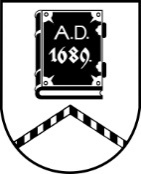 ALŪKSNES NOVADA PAŠVALDĪBAZEMES LIETU KOMISIJASĒDE Nr. 1909.05.2024. plkst. 8:30Dārza ielā 11, Alūksnē, Alūksnes novadā, 2.stāvs, 216. telpaDarba kārtībā:Par zemes vienības, ar kadastra apzīmējumu 3601 022 3424, Pilsētas bulvārī 5, Alūksnē, Alūksnes novadā, sadalīšanu.[..] Sēde, sākot no 2. jautājuma, pasludināta par slēgtu, pamatojoties uz Pašvaldību likuma 27.panta ceturto daļu, izskatāmie jautājumi satur ierobežotas pieejamības informāciju.Sēdē tiks izskatīts:1 jautājums par darījumu ar lauksaimniecības zemi.2 jautājumi par nekustamā īpašuma sastāva grozīšanu.1 jautājums par zemes ierīcības projekta izstrādi un nosacījumu izsniegšanu.